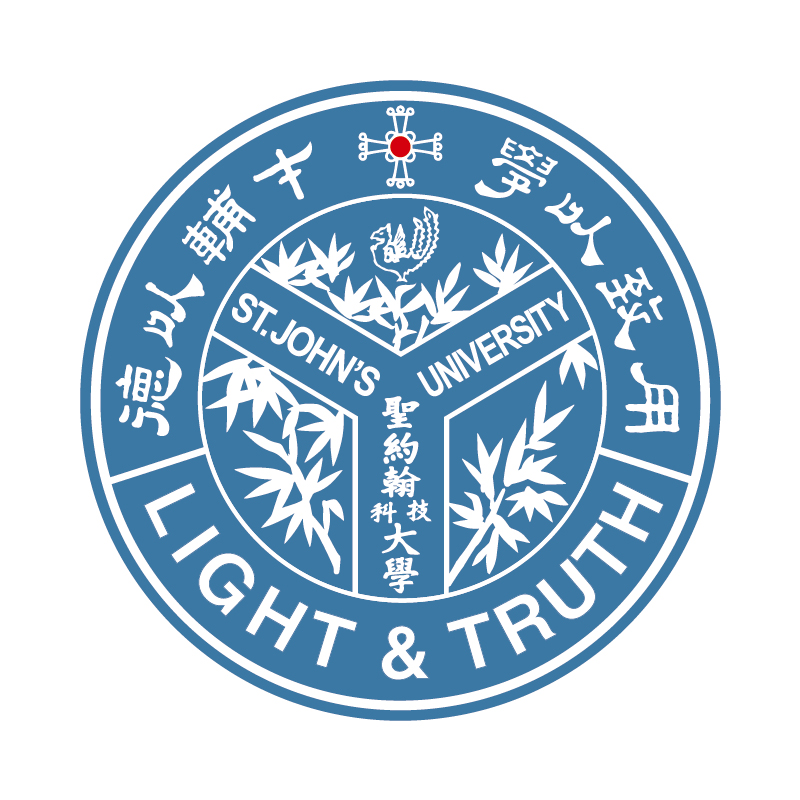 聖約翰科技大學校長候選人自傳聖約翰科技大學校長候選人自傳自傳（中文打字、一千字以上，請就成長背景及人生特殊經歷或事蹟進行說明）本表如不敷使用，請自行增頁接續